О внесении  изменений  в постановлениеадминистрации Цивильского районаЧувашской Республики от 27 декабря 2023 г. №1787  «Об утверждении фонда оплаты труда работников муниципальных учреждений Цивильского муниципального округа  Чувашской Республики на 2024 год и на плановый период 2025 и 2026 годов»В целях реализации решения Собрания депутатов Цивильского муниципального округа Чувашской Республики от 28 марта  2024 года №26-02 «О внесении изменений в Решение Собрания депутатов Цивильского муниципального округа  Чувашской Республики «О бюджете Цивильского муниципального округа  Чувашской Республики на 2024 год и на плановый период 2025 и 2026 годов», администрация Цивильского муниципального округа  Чувашской РеспубликиПОСТАНОВЛЯЕТ:1. Внести в фонд оплаты труда работников казенных учреждений Цивильского муниципального округа  Чувашской Республики в разрезе главных распорядителей средств бюджета Цивильского муниципального округа  Чувашской Республики на 2024 год и на плановый период 2025 и 2026 годов (приложение №1) и фонд оплаты труда  работников бюджетных и автономных учреждений Цивильского муниципального округа  Чувашской Республики, учтенный при расчете субсидий на финансовое обеспечение выполнения муниципального задания бюджетными и автономными учреждениями Цивильского муниципального округа  Чувашской Республики в разрезе главных распорядителей средств бюджета Цивильского муниципального округа  Чувашской Республики на 2024 год и на плановый период 2025 и 2026 годов (приложение №2),  утвержденные постановлением администрации Цивильского района от 27 декабря 2023г. №1787 «Об утверждении фонда оплаты труда работников муниципальных учреждений Цивильского района Чувашской Республики на 2024 год и на плановый период 2025 и 2026 годов», изменения согласно приложениям 1 и 2 к настоящему постановлению.2. Контроль за исполнением настоящего постановления возложить на финансовый отдел администрации Цивильского муниципального округа.  3. Настоящее постановления вступает в силу после его официального опубликования (обнародования).И.о. главы Цивильскогомуниципального округа 					   		С.П. МатвеевЗаведующий сектором правового обеспеченияТ.Ю. Павлова«05» апреля 2024г.Начальник финансового отделаадминистрации Цивильского муниципального округаО.В. Андреева«05» апреля 2024г.Утвержден  постановлением администрацииЦивильского муниципального округа  Чувашской Республикиот 05 апреля 2024г. № 316(приложение №1)ИЗМЕНЕНИЯ,вносимые в фонд оплаты труда работников казенных учреждений  Цивильского муниципального округа  Чувашской Республики в разрезе главных распорядителей средств бюджета Цивильского муниципального округа  Чувашской Республики на 2024год и на плановый период 2025 и 2026 годов (приложение №1), утвержденный постановлением администрации Цивильского района от 27 декабря 2023г. №1787 «Об утверждении фонда оплаты труда работников муниципальных учреждений Цивильского муниципального округа  на 2024 год и на плановый период 2025 и 2026 годов»Утвержден  постановлением администрацииЦивильского муниципального округа  Чувашской Республикиот 05 апреля 2024г. № 316 (приложение №2)ИЗМЕНЕНИЯ,вносимые в фонд оплаты труда работников бюджетных и автономных учреждений  Цивильского муниципального округа  Чувашской Республики, учтенный при расчете субсидий на финансовое обеспечение выполнения муниципального задания бюджетным и автономным учреждениям Цивильского муниципального округа  Чувашской Республики, в разрезе главных распорядителей средств бюджета Цивильского муниципального округа  Чувашской Республики на 2024 год и на плановый период 2025 и 2026 годов (приложение №2), утвержденный постановлением администрации Цивильского района от 27 декабря 2023г. №1787 «Об утверждении фонда оплаты труда работников муниципальных учреждений Цивильского муниципального округа  на 2024 год и на плановый период 2025 и 2026 годов»ЧĂВАШ РЕСПУБЛИКИ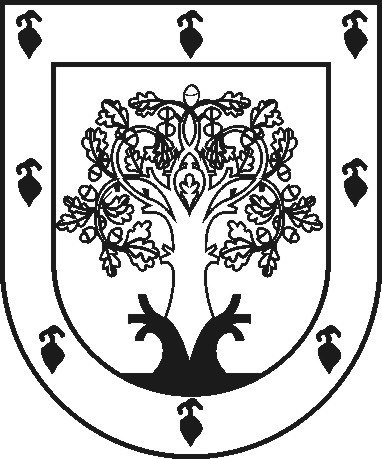 ЧУВАШСКАЯ РЕСПУБЛИКАÇĚРПӲМУНИЦИПАЛЛĂ ОКРУГĔНАДМИНИСТРАЦИЙĚЙЫШĂНУ2024 ç. ака уйӑхĕн 05-мӗшӗ 316 №Çěрпÿ хулиАДМИНИСТРАЦИЯ ЦИВИЛЬСКОГО МУНИЦИПАЛЬНОГО ОКРУГАПОСТАНОВЛЕНИЕ05 апреля 2024г. № 316город ЦивильскНаименование разделов, органа местного самоуправления и организации2024 годНаименование разделов, органа местного самоуправления и организацииувеличение, уменьшение (-)Наименование разделов, органа местного самоуправления и организациифонд оплаты труда казенных учреждений Цивильского муниципального округа  Чувашской Республики, тыс. рублей1. Другие общегосударственные вопросы391,0в том числе:Администрация Цивильского муниципального округа391,02. Национальная безопасность и правоохранительная деятельность253,7в том числе:Администрация Цивильского муниципального округа253,7Наименование разделов, органа местного самоуправления и организации2024 годНаименование разделов, органа местного самоуправления и организацииувеличение, уменьшение (-)Наименование разделов, органа местного самоуправления и организациифонд оплаты труда бюджетных и автономных учреждений Цивильского муниципального округа  Чувашской Республики, тыс. рублей1. Образование3 487,8в том числе:Отдел образования и социального развития администрации Цивильского муниципального округа3 487,82. Культура, кинематография3 343,1в том числе:Отдел образования и социального развития администрации Цивильского муниципального округа3 343,1